Nomination Form for ElectionsI, the undersigned, hereby nominate myself to stand for the election for the aforementioned role.By signing this document, I agree to the following:that, if elected, I will commit to undertake the full requirements of my role as outlined in the JCR Constitution and JCR Job Descriptions;that I will abide by the regulations on canvassing and hustings as laid out in the JCR Standing Orders with the understanding that failure to do so could lead to my disqualification as a candidate.ProposerSeconder†Manifesto for Elections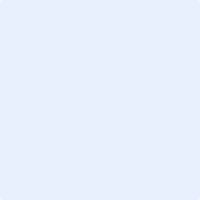 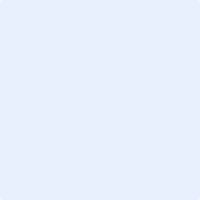 Manifesto 
(150 words only)Letter to the JCR 
(applicable to Exec positions only with a word limit of 450 words)Full NamePositionSignatureDateNameSignatureNameSignatureFull NamePositionProposed by:Seconded by: